Su visión…nuestro futuro!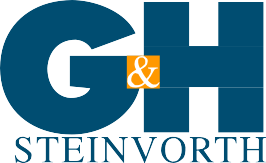 CORTE SUPREMA DE JUSTICIA PODER JUDICIALDEPARTAMENTO DE PROVEEDURÍACONDICIONES Y ESPECIFICACIONES CONTRATACION MENOR 2019CD-000020-CJCM“CONSUMIBLES PARA MICROSCOPIO”DÍA: 06 de Marzo del 2019HORA: 10:00 horas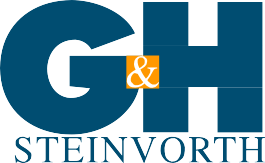 Escazú, 05 de marzo del 2019. SeñoresPoder JudicialDepartamento de Proveeduría Presente.Referencia:	Contratación Menor 2019CD-000020-CJCM Con fecha de apertura de las ofertas el05 de marzo a las 10:00 horasEstimados señores:Su visión…nuestro futuro!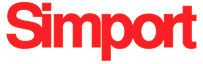 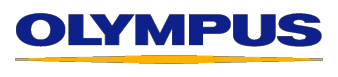 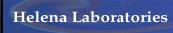 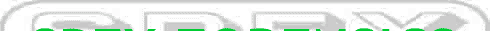 G & H Steinvorth Ltda., sociedad de esta plaza inscrita en el Registro Público, Sección Mercantil al tomo ciento setenta y ocho folio ciento ochenta y seis, asiento doscientos veintisiete, con cédula jurídica No. Tres-ciento dos-cero veintiséis nueve setenta y dos-veintitrés, por medio de la suscrita Arlin Steinvorth Fernández, gerente y apoderada generalísima sin límite de suma de esta sociedad, nos permitimos someter a la consideración de ustedes nuestra oferta, cuyo desglose hacemos a continuación incluyendo un detalle de los documentos adjuntos así como las declaraciones bajo fe de juramento requeridas, todo ello de acuerdo con la Ley de Administración Financiera de la República y el respectivo Reglamento de la Contratación Administrativa.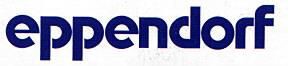 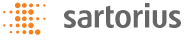 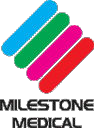 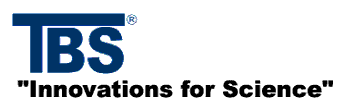 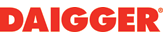 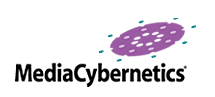 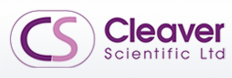 Para consultas y aclaraciones: Katia Cordero Solano al teléfono 2267-1004 o al correocompras_admcj@poder-judicial.go.crDatos del o la oferente:Medio oficial de notificación: Entendemos y aceptamosRequisitos de admisibilidad:Condiciones particulares de la oferta: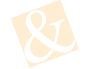 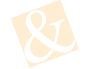 Su visión…nuestro futuro!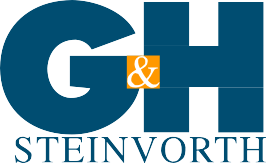 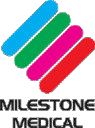 Método de evaluación:Su visión…nuestro futuro!Apartado 1 Declaraciones JuradasDeclaro bajo juramento:Que G&H STEINVORTH LTDA. se encuentra al día en el pago de impuestos nacionales.Que no está afecta por causal de prohibición para contratar con el Estado y sus Instituciones según lo indicado en el art. 22 y 22 BIS de la Ley de Contratación Administrativa.Que G&H STEINVORTH LTDA. no se encuentra inhabilitada para contratar con el sector público de conformidad con el artículo 100 y 100 BIS de la Ley de Contratación Administrativa.Que las personas que ocupan cargos directivos o gerenciales, representantes, apoderados o apoderadas y los y las accionistas de esta empresa no se encuentran afectos por las incompatibilidades que indica el art. 18 de la “Ley Contra la Corrupción y el Enriquecimiento ilícito en la función Pública”.Declaro que GyH Steinvorth cuenta con la suficiente solvencia económica para atender y soportar el negocio que oferta en caso de resultar adjudicatario o adjudicataria.Declaro que acepto y cumpliré fielmente con las condiciones, requerimientos, especificaciones y requisitos técnicos de esta contratación.Que el personal propuesto para la realización del proyecto no tiene ningún asunto judicial en trámite en los despachos en los que está realizando las labores de los trabajos que se estarán contratando.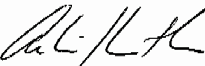 Arlin Steinvorth FernándezNombre y Firma del Oferente o su representante -Fecha: 26-02-19Apartado 2Condiciones a considerar para presentar la oferta electrónicaEntendemos y aceptamos todos y cada uno de los puntos indicados en este apartado del cartel. En espera de sus gratas noticias, nos suscribimos de ustedes.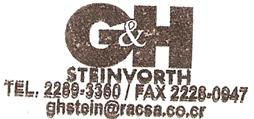 ARLIN    STEINVORTHFERNANDEZ (FIRMA)Firmado  digitalmente por ARLIN STEINVORTH FERNANDEZ (FIRMA) Fecha: 2019.03.0607:54:33 -06'00'G&H Steinvorth Ltda.-Arlin Steinvorth Fernández –Gerente-Cédula No. 1-553-159 -Apdo.10109-1000 San José- Telf .No. 2289-3360 -Fax No. 2228-0947-Lic. Rep No. 32 (H) del 16 de febrero de 1965- Inscrita al tomo 109, folio 235, asiento 332.	pjc/Tel: (506) 2289-3360www.gyhsteinvorth.comCot. # CD19-019-OFERTAFax: (506) 2228-0947e-mail: ghstein@racsa.co.crCód. # 32938Apdo.: 10109-1000San José, Costa RicaCéd. Jurídica #3-102-026972-23Nombre del Oferente:G&H Steinvorth, Ltda.Cédula Jurídica/Física:3-102-026972-23Nombre del Representante:Arlin Steinvorth FernándezNúmero de Teléfono:2289-3360Correo electrónico:ghstein@racsa.co.crMedio oficial de notificacióninformacion@gyhsteinvorth.comNúmero de Fax:2228-0947Nombre	de	persona	encargada	del procedimiento:Paola Juárez C.Número	de	teléfono	de	la	persona encargada del procedimiento2289-3360. Ext. 103Dirección exacta de la empresa:125 mts. Oeste Multicentro Paco, San Rafael de Escazú3.1 Indicamos en cada ítem de nuestra oferta la marca y modelo ofrecido, así como demás características técnicas.3.2 Cotizamos en  la unidad  de medida y presentación del artículo requerido según lo indicado en este pliego de condiciones.3.3Plazo máximo de entrega: 40 días hábiles como lo solicita el cartel.3.4 Garantía mínima: 12 meses.3.5 Nuestros precios ofertados son firmes y definitivos.3.6 Entendemos y aceptamos que no se realizarán adjudicaciones parciales.4.1 Vigencia de la Oferta: 25 días hábiles, a partir de la apertura de ofertas4.2 Lugar de entrega del objeto contractual: Sección Pericias Físicas- San Joaquín de Flores– Heredia.  Coordinar con Steven Vargas Ramírez o con Max Méndez Sánchez al  teléfono 2267-10724.3 Entendemos y aceptamos que el Poder Judicial tiene la facultad de adjudicar menor o mayor cantidad de unidades.4.4 Cotizamos en un solo tipo de moneda.4.5 Comparación de precios: entendemos y aceptamos.4.6  Entendemos  y  aceptamos  que  la  oferta  en  dólares  se  detallará  solamente  dos  decimales4.7 Indicamos precio unitario según medida solicitada en cartel.4.8 Nuestra oferta se confecciona sin impuestos, dado que el Poder Judicial está exento del pago de impuesto de ventas y consumo.4.9 Descuentos: entendemos y aceptamos.4.10 Aportamos información complementaria.4.11 Entendemos y aceptamos que toda mención en el cartel de catálogos, nombres, marcas, modelos y especificaciones son de referencia.4.12 Muestras: Entendemos y aceptamos.4.13 Aportamos certificación PYMES.4.14 Ofertas en consorcio: entendemos y aceptamos.4.15 Pliego de condiciones: Entendemos y aceptamos4.16 Declaraciones juradas: Entendemos y aceptamos que se adjuntan en Apartado 1.4.17 Ofertas en conjunto: entendemos y aceptamos4.18 Pago anticipado: Entendemos y aceptamos.4.19 Medio oficial para la recepción de recursos de revocatoria: Entendemos y aceptamos.4.20 Se adjunta a nuestra oferta certificación PYMES.4.21 Entendemos y aceptamos que no se aceptan referencias de sitios de Internet o página web para completar la oferta4.22 Circular N° 158-2016: entendemos lo estipulado en este punto.5. Oferta económica y especificaciones técnicas5. Oferta económica y especificaciones técnicas5. Oferta económica y especificaciones técnicas5. Oferta económica y especificaciones técnicas5. Oferta económica y especificaciones técnicas5. Oferta económica y especificaciones técnicasContratación Menor 2019CD-000019-CJCMContratación Menor 2019CD-000019-CJCMContratación Menor 2019CD-000019-CJCMContratación Menor 2019CD-000019-CJCMContratación Menor 2019CD-000019-CJCMContratación Menor 2019CD-000019-CJCMLíneaCantidadUnidad de MedidaDescripción del bienPrecio Unitario ofrecidoPrecio Total Ofrecido110UndVarillas de carbono. Carbon Rods, grade 1, 6,15x305 mm, 60 Hz. Igual al código de catálogo Ted Pella 93015. Entregar embalado en paquete de 10 unidades.Marca: Ted Pella Inc. Cat. 93015$ 32.50(treinta y dos dólares con 50/100)$ 325.00(trescientos veinticinco dólares exactos)220UndCristales para monitoreo de grosor de recubrimiento. Igual al código de catálogo Ted Pella 93009. Entregar embalado en paquetes de 10 unidades. Marca: Ted Pella Inc.Cat. 93009$ 15.80(quince dólares con 80/100)$ 316.00(trescientos dieciséis dólares exactos)Precio total$ 641.00Descuento:-Precio menos descuento:Precio Total Oferta en letras:	$ 641.00(Seiscientos cuarenta y un mil dólares exactos)Precio Total Oferta en letras:	$ 641.00(Seiscientos cuarenta y un mil dólares exactos)Criterios de evaluación Etapa N° 1Entendemos y aceptamos que para la evaluación de las ofertas se considerará el precio total cotizado. Se asignarán el 100% a la oferta de menor precio, se calcularán los porcentajes a asignar mediante la aplicación de la fórmula indicada en el cartel.Selección de ofertas Etapa N° 2En casos de empate, se definirá el oferente ganador (u oferentes, en caso de que sea posible la adjudicación independiente de las líneas) de acuerdo a los siguientes criterios y según el mismo orden que se enlistan a continuación:Desempate:Entendemos y aceptamos que se dará prioridad a la empresa que tenga la condición de PYME..Entendemos y aceptamos que si la condición de PYME se da entre doso mas oferentes, se les otorgará el puntaje adicional que les reconoce el artículo 55 bis del Reglamento a la Ley de Contratación Administrativa, a saber:PYME de industria: 5 puntos.PYME de servicio:	5 puntos.PYME de comercio: 2 puntos.Entendemos y aceptamos que en caso de mantenerse la condición de empate, ganará la oferta con un período mayor de garantía sobre el objeto cotizado.Entendemos y aceptamos de persistir la condición de empate, como último criterio de desempate, se recurrirá a efectuar un sorteo en el Departamento de Proveeduría, Subproceso de Licitaciones.